L’ACAT, action des chrétiens pour l’abolition de la torture, est une ONG chrétienne dont les engagements sont : lutter contre la torture, protéger les victimes, accueillir l’étranger etabolir la peine de mort. Ses moyens sont : s’informer, prier, agir et vivre l’œcuménisme. Et ses actions sont : mobiliser les chrétiens et sensibiliser le grand public.A ce titre l’ACAT BEAUNE organise une soirée conférence débat sur la violation des droits de l’homme au MEXIQUEle vendredi 9 février 2018à 19h00 à la salle paroissiale, 30 rue des Dominicaines à Beaune.Le débat sera suivi d’un temps convivial avec un repas mexicain.………………………………………………………………………………………………………………SOIREE ACAT à la salle paroissiale (30 rue des Dominicaines à Beaune)Bulletin d’inscription à renvoyer avant le 6 février à Claire PUPPETTO(4 rue de l’église 21250 CORGENGOUX – Tél. 03 45 63 57 95NOM :…………………………………………PRENOM :…………………………………..Participera à la soirée du 9 février 2018 à 19 HPrix du repas : 12 €/adulte_8 €/enfant et jeune NOMBRE DE REPAS adultes:……………enfants :………….Somme versée en espèces :……………………€Somme versée en chèque :………………………€(Chèque à l’ordre de l’ACAT BEAUNE)L’ACAT, action des chrétiens pour l’abolition de la torture, est une ONG chrétienne dont les engagements sont :lutter contre la torture, protéger les victimes, accueillir l’étranger et abolir la peine de mort. Ses moyens sont : s’informer, prier, agir et vivre l’œcuménisme. Et ses actions sont : mobiliser les chrétiens et sensibiliser le grand public.A ce titre l’ACAT de BEAUNE organise une soirée coférence - débat sur la violation des droits de l’homme au MEXIQUE le vendredi 9 février 2018à 19h00 à la salle paroissiale,30 rue des Dominicainesà Beaune.Le débat sera suivi d’un temps convivial avec un repas mexicain.………………………………………………………………………………………………………………SOIREE ACAT à la salle paroissiale (30 rue des Dominicaines à Beaune)Bulletin d’inscription à renvoyer avant le 5 février  à Claire PUPPETTO(4 rue de l’église 21250 CORGENGOUX – Tél. 03 45 63 57 95NOM :…………………………………………………PRENOM :…………………………………………..Participera à la soirée du 9 février 2018 à 19 HPrix du repas : 12 €/adulte_8 €/enfant et jeune NOMBRE DE REPAS adultes :…………enfants :……………..Somme versée en espèces :……………………€Somme versée en chèque :………………………€(Chèque à l’ordre de l’ACAT BEAUNE)					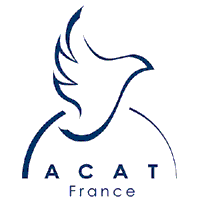 